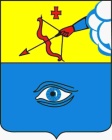 ПОСТАНОВЛЕНИЕ____31.10.2019____                                                                         № ___25/19___ г. ГлазовО временном ограничении движения транспортных средств по автомобильным дорогам местного значения города Глазова 04 ноября 2019 годаВ соответствии с Федеральным законом от 10.12.1995 г. № 196-ФЗ 
«О безопасности дорожного движения», Федеральным законом от 08.11.2007 г. № 257-ФЗ «Об автомобильных дорогах и о дорожной деятельности в Российской Федерации и о внесении изменений в отдельные законодательные акты Российской Федерации», Постановлением Правительства Удмуртской Республики от 12.03.2012 г. №90 «Об утверждении порядка осуществления временных ограничений или прекращения движения транспортных средств по автомобильным дорогам регионального или межмуниципального, местного значения в Удмуртской Республике», в целях обеспечения безопасности дорожного движения при проведении праздничных мероприятий посвященных празднованию Года 100-летия государственности Удмуртской Республики,П О С Т А Н О В Л Я Ю:            1. 	Ввести временное ограничение движения транспортных средств путем прекращения движения 04 ноября 2019 года с 13.30 часов до 19.00 часов, на участках  автомобильных дорог:- по  ул. Кирова от ул. Короленко до ул. Советская;- по улице Ленина от здания плавательного бассейна «Прогресс» (ул. Ленина, 8б) до пересечения с улицей Кирова.	2. Организации, осуществляющей содержание автомобильных дорог общего пользования местного значения - муниципальному унитарному предприятию «Жилищно-коммунальное управление» муниципального образования «Город Глазов» обеспечить временное ограничение движения транспортных средств, в соответствии со схемой организации дорожного движения на период проведения мероприятий.3. Рекомендовать ММО МВД России «Глазовский» осуществлять контроль, за временным ограничением движения транспортных средств на участке улицы, указанной в пункте №1 настоящего постановления.4. Рекомендовать пользователям автомобильных дорог, указанных в пункте №1 настоящего постановления, осуществлять объезд по улице 
Кирова и улице Пряженникова.5. Настоящее постановление подлежит официальному опубликованию.            6. Контроль, за выполнением настоящего постановления возложить на заместителя Главы Администрации города Глазова по социальной политике Станкевич О.В.Администрация муниципального образования «Город Глазов» (Администрация города Глазова) «Глазкар» муниципал кылдытэтлэн Администрациез(Глазкарлэн Администрациез)Глава города ГлазоваС.Н. Коновалов